SOLICITAÇÃO DE INSCRIÇÃO MUNICIPAL PARA EXERCICIO DE ATIVIDADE DE AMBULANTEIDENTIFICAÇÃO DO CONTRIBUINTENOME: CPF:                                                              ENDEREÇO:TELEFONE: (      )                                       EMAIL:DESCRIÇÃO DA ATIVIDADE:DOCUMENTAÇÃO EXIGIDA (xerox): Documento de Identidade Comprovante de endereçoDeclaração do proprietário do imóvel ou contrato de aluguel Declaração do tipo de mercadoria e a forma que será comercializadaDECLARAÇÃOO contribuinte acima identificado declara, sob as penas da lei, que as informações aqui prestadas são verdadeiras e que está ciente de que a falsidade na prestação destas informações, sujeitará, juntamente com as demais pessoas que para ela concorrerem, às penalidades previstas na legislação criminal e tributária, relativas à falsidade ideológica prevista no art. 299 do Código Penal, e ao crime contra a ordem tributária de que trata o artigo 1º da Lei Federal nº 8.137/1990 e no art. 284 da Lei Municipal nº 3983, de 18 de dezembro de 2001 – Código Tributário do Município de Araxá MG. Declara, ainda, que está ciente de que ao término do exercício da atividade relacionada acima, deverá providenciar a baixa de sua inscrição municipal junto ao departamento de tributos, da Secretaria Municipal de Fazenda, Planejamento e Gestão, da Prefeitura Municipal de Araxá.Declara, também, que caso a baixa da inscrição não seja efetivada no prazo de 30 (trinta) dias a contar da data dos encerramentos das atividades, ficará sujeito às penalidades previstas no Código Tributário do Município de Araxá. Araxá - MG, _________ de _________________de_______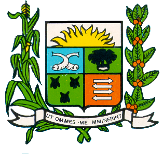 PREFEITURA MUNICIPAL DE ARAXÁSecretaria Municipal de Fazenda, Planejamento e Gestão___________________________________________Assinatura do requerente (Conforme doc. de identidade)